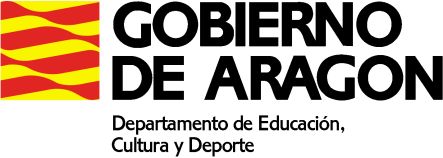 PLAN DE ACTIVIDADES DURANTE LA SUSPENSION DE LAS CLASES LECTIVAS PRESENCIALES (16 a 27 de marzo de 2020)CURSO: 4º ESPAMATERIA: Lengua y LiteraturaPROFESOR/A: Jorge Gil VillacampaMAIL del docente: jorgegilvillacampa@gmail.comACTIVIDADES SEMANA 1Texto (visto en clase): Rebelión en la granja (Ed. Austral o Booket en internet)Investiga sobre el autor George Orwell, los principales datos sobre su biografía y obra, y escribe unas 20 líneas (no copiadas) sobre ello.Relaciona la obra con acontecimientos relevantes del siglo XX y de otras épocas tales como la Revolución rusa, las guerras mundiales, gobiernos totalitarios, dictaduras, etc. (10 líneas).¿Qué es una fábula animal? ¿Por qué utiliza el autor este género para su relato? (5 líneas).Enumera los personajes principales y sus características más importantes. (10 líneas mínimo).Expresa tu opinión sobre el relato: ¿Te parece real?.¿Te ha sorprendido en algún sentido?.¿Piensas que actualmente es válido todavía?.¿Por qué crees que el autor lo escribió?.¿Cuáles son los elementos principales de la obra a tu juicio?ENTREGA: TODAS LAS RESPUESTAS AL MISMO TIEMPO.ACTIVIDADES SEMANA 2 Resume y analiza los temas principales y su sentido social, político, humano y literario de los acontecimientos que suceden en el relato. Puedes utilizar los apuntes que has tomado en  clase. Hazlo de los siguientes capítulos:Capítulo ICapítulo IICapítulo IIICapítulo IVCapítulo VSE PUEDEN CONSULTAR LAS DUDAS IMPORTANTES.www.casacanal.es 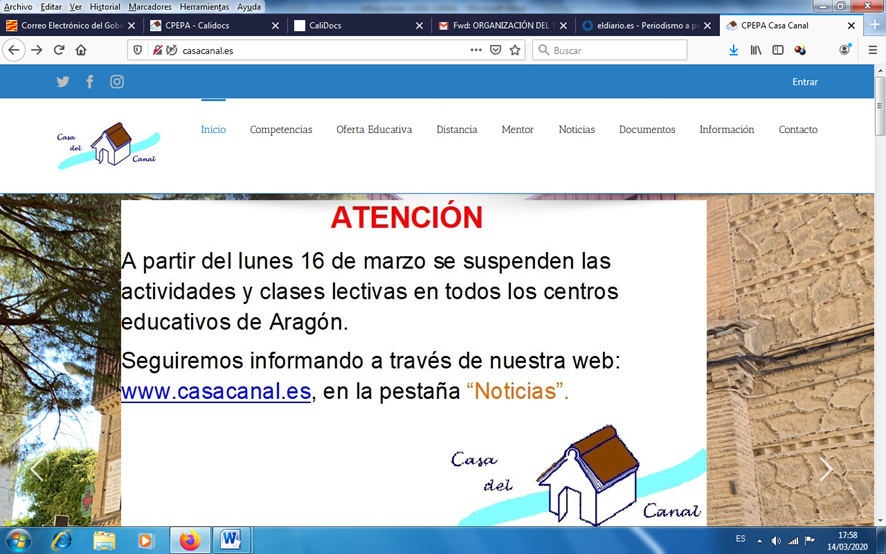 